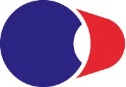 Joint Stock CompanyCaspian Pipeline Consortium-RAPPROVED_______________D.V. DolgushinTERMS OF REFERENCEFor the Conclusion of the CPC-R Office Equipment Storage and Transportation Agreement2019General ProvisionsCaspian Pipeline Consortium (CPC) is the largest international oil transportation project with participation of Russia, Kazakhstan and other leading international producer companies established to construct and operate a >1.5K km trunk pipeline. The CPC trunk pipeline route runs through Atyrau Region of Kazakhstan and the South of Russia: Astrakhan Region, Republic of Kalmykia, Stavropol Krai and Krasnodar Krai (http://www.cpc.ru).This tender aims at selecting the Custodian of the CPC Moscow Office property providing also associated services such as transportation, assembling, disassembling, moving. The Moscow Office is located at: Moscow, Pavlovskaya Str, 7, bdg. 1.RequirementsThe Custodian shall have at least 6-year experience of providing office equipment storage and transportation services, and also agreements for transportation of at least 300 workstationsThe Custodian shall comply with appropriate terms and conditions of CPC property storage, arrange for safekeeping and integrity thereof as well as prevent the property from depreciation and deterioration of useful properties.The Custodian shall keep the storage venue in serviceable condition, maintain temperature and humidity level inside it conforming to the storage conditions of the transferred property, follow the sanitary and epidemiological standards, fire safety and industrial regulations, and immediately notify CPC of any event (damage, accident. etc.) that has caused or may cause detriment to the CPC property.The storage venue as well as access roads thereto shall be duly lighted and guarded.The storage venue shall be an А warehouse complex or better (no more than 15 km off the Moscow Ring Road). The warehouse area shall be no less than 3,000 m2.The storage venue shall be equipped with storage rack / pallet systems. The Custodian shall arrange for unrestricted access of authorized representatives of CPC to the property (through the Custodian’s territory, among others) within the agreement’s validity period: 09.00 to 18.00 weekdays, weekends - by mutual agreement. The Custodian shall keep records of all changes in the stored property volumes within the validity period of the agreement.The Custodian shall hand over the property (nominated quantity of the property) delivered for storage to the authorized person of CPC immediately upon request. The Custodian shall have and use a real-time warehouse management system.The Custodian shall have all capabilities and resources required to provide office equipment transportation services, namely: 	vehicles or a long-term agreement for transportation services using an all-metal body vehicles; 	direct-hire trained personnel - no less than 20 persons holding a “Loader” or similar position confirmed by the manning table. Loaders should wear corporate uniformThe Custodian shall provide the disposal services as regards written off furniture of CPCIn the course of property transportation the Custodian shall arrange for the following:  special packaging for fragile items and equipmentspecial packaging for IT equipmentproperty loading, unloading and transportation    The Custodian shall comply with the CPC HSE policies.The Custodian shall have a civil liability public indemnity policy of at least RUR 15,000,000 per each insured event, or a civil liability public indemnity policy of at least RUR 5,000,000 per each insured event and confirmation of an increase in the amount up to RUR 15,000,000 if the agreement is made.At CPC’s request the Custodian shall maintain an additional insurance of the CPC’s property taken for storage or being transportedAttachments:Exhibit 1 Indicative list of office equipment delivered for storage.TablesChairsRolling file cabinetsCabinetsDesk chairsWing chairs for visitors Safe boxesDocumentary archivesComputersVisual Display UnitsBoxes with belongings and documentsArchive boxesServer equipment (racks)MFDPrintersElectronic equipmentDocumentation in boxes